Week 1**Modules 9 & 10 Quizzes are completed!! Tuesday, 10/18*M9&10 PPT & DiscussionThursday, 10/20*M11 Discussion & ActivityFriday, 10/21*5S2A5 Presentation – Ch 4 __________________________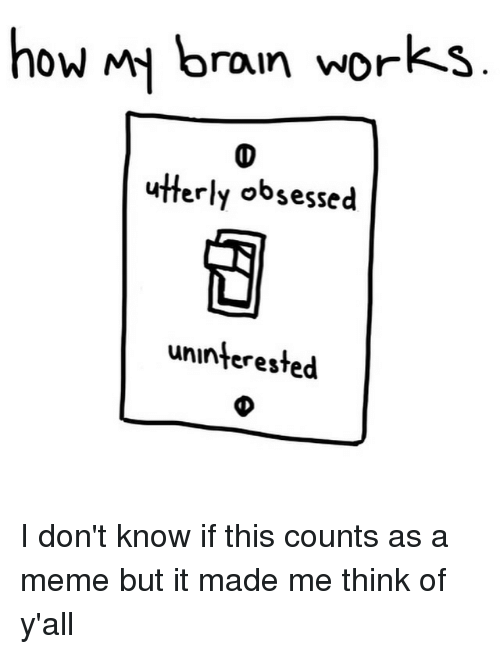 *M11 QuizWeek 2Tuesday, 10/25*M12& 13 PPT & Discussion *M12&13 QuizThursday, 10/27*Unit 2 ActivityFriday, 10/28*5S2A5 Presentation – Ch 5 _____________________________ Week 3Tuesday, 11/1*M14&15 Quiz*M14&15 Discussion & ActivityThursday, 11/3*REVIEW UNIT 3Friday, 11/4*5S2A5 Presentation – Ch 6 - ____________________